Havenstreet and Ashey Parish Council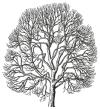 Clerk: Chris Binnie146 Marlborough RoadRydeIsle of WightPO33 1ARTel: 01983 565334clerk@havenstreetandasheypc.co.uk27 September 2013TO: All Members of Havenstreet and Ashey Parish CouncilDear CouncillorYou are hereby summoned to attend a meeting of Havenstreet and Ashey Parish Council to be held at the Community Centre, Main Road, Havenstreet, on Thursday 3 October 2013 at 7pm, for the purpose of transacting the following business.C BinnieClerkA 15 minute Public Forum will precede the Parish Council MeetingMembers of the public are invited to address the meeting, about matters to be discussed.AGENDA  ApologiesTo receive apologies for absenceDeclarations of InterestTo receive any declarations of interestsMinutes of previous meetingsTo take as read and confirm as accurate the minutes of the meeting held on 5 September 2013.PresentationsTo receive presentations from:Mark O’Sullivan, Age UK - Good Neighbour Scheme.Bob Blezzard, IOW Council - IOWC Committee Restructuring.Chairman’s ReportTo receive the Chairman’s reportQuestions to the ChairTo address any questions to the Chairman(No substantive decisions can be taken under this item)       7.       Police Report	      To receive a report from any attending police officer.	8. Isle of Wight Councillor’s ReportTo receive the Isle of Wight Councillors report9.       Other ReportsTo receive reports from Councillor Representatives on outside bodies:Havenstreet Community AssociationIsle of Wight Association of Local CouncilsCommunity Bus Partnership10.     Recreation Ground / Playground equipmentTo receive an update regarding the installation of the playground equipment.       11.      Planning                 To consider any new applications or notifications, and to note decisions                  on any previous applications.         12.      Clerk’s ReportTo receive any reports submitted by the Clerk. 13.     CorrespondenceTo consider any correspondence received.Mrs J Watts     14.      Finance		a. To approve a Sec137 payment to the Remembrance Day Buglers        	    	b. To authorise payment of accounts.	    	c. To receive the half-year (2nd Quarter) financial report – to follow as                           soon as possible after 30th September 15.      Date of Next Meeting  Thursday 7 November 2013 at Havenstreet Community Centre at 7pm.